 КЛАСТЕР ОРГАНСКЕ ПОЉОПРИВРЕДЕ  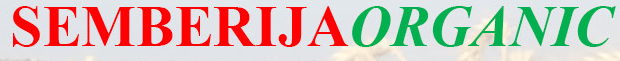  И  ДМВ д.о.о.  БИЈЕЉИНАОРГАНИЗУЈУ 25. АПРИЛА ОД 10,00 САТИ СТРУЧНИ СЕМИНАР - РАДИОНИЦУ НА ТЕМУПОСТУПАК У СЕРТИФИКАЦИЈИ ОРГАНСКЕ ПРОИЗВОДЊЕ ПЛАН СЕМИНАРА:10,оо	ПОСТУПАК СЕРТИФИКАЦИЈЕ ОРГАНСКЕ ПРОИЗВОДЊЕ   НАМИРНИЦА ЖИВОТИЊСКОГ И БИЉНОГ ПОРИЈЕКЛА	Предавачи: Спец. др. ветереине Дејан Босанчић и мр. инг. пољопривреде Драгана Кокир – Центар за испитивање намирница (ЦИН), Београд	Затим: Питања и одговори11,30 ОРГАНСКО ЂУБРИВО ЗА ИСХРАНУ БИЉАКА: ЖИТАРИЦА, ВОЋА, ПОВРЋА,  ЦВИЈЕЋА . . . (ПРИМЈЕР: BIO ALGO)	Затим:	ПО ЗАВРШЕТКУ СЕМИНАРА ПРЕДАВАЧИ ЋЕ ОБАВИТИ РАДНУ ПОСЈЕТУ ПОЈЕДИНИМ ЧЛАНОВИМА КЛАСТЕРА. 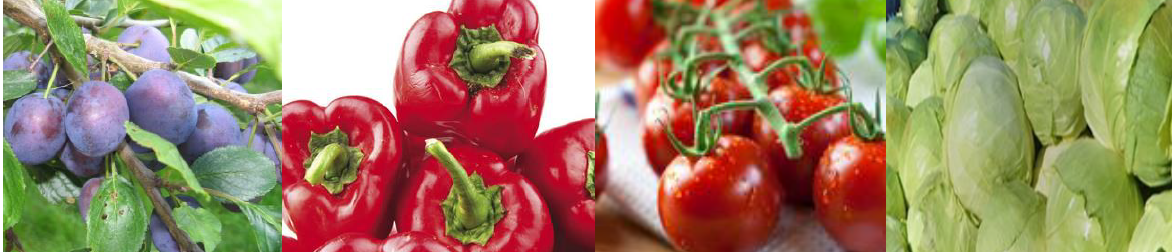 Семинар ће се одржати у сали 203/II, Слобомир П Универзитета.Приступ семинару и едукативни материјали су бесплатни.